							Toruń, 11 kwietnia 2024 roku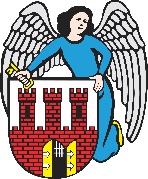     Radny Miasta Torunia        Piotr Lenkiewicz								Sz. Pan								Michał Zaleski								Prezydent Miasta ToruniaWNIOSEKPowołując się na § 18.1 Regulaminu Rady Miasta Torunia zwracam się do Pana Prezydenta z wnioskiem:- o przeprowadzenie wizji lokalnej w ciągu ul. Tataraków (wysokość lokalizacji 26) w celu ustalenia zasadności indywidualnych nasadzeń oraz ustawienia kamiennego ograniczenia wzdłuż ścieżki rowerowej  UZASADNIENIEW przedmiotowej lokalizacji z inicjatywny własnej niektórych mieszkańców, na gruncie gminnym dokonano nasadzeń zieleni oraz ustawiono ograniczniki w postaci linii ułożonej z nawiezionych kamieni. Nie ma wątpliwości, że indywidualne działanie zmierzające do estetyzacji przestrzeni publicznej są godne uznania. Niemniej jednak ustawienie fizycznych ograniczeń w postaci ciężkich kamieni (niejednokrotnie o ostrych krawędziach) w bezpośrednim sąsiedztwie ścieżki rowerowej budzi obawy o bezpieczeństwo użytkowników ścieżki. Ten trakt jest bardzo chętnie użytkowany przez dzieci, również te, które uczą się jeździć na rowerach. W razie potencjalnego upadku, możliwość ciężkiego uszkodzenia ciała, ze względu na groźbę upadku na kamienie, jest bardzo duże. W tej kwestii ważne jest wspólne działanie, ponieważ nie można odmówić zasadności dbałości o przestrzeń publiczną, ale indywidualne działania estetyzujące nie mogą powodować sytacji zagrożeń dla innych mieszkańców. Dlatego uważam, że wizja lokalna z przedstawicielami np. Wydziału Gospodarki Komunalnej, Straży Miejskiej i mieszkańcami, pozwoli na wypracowanie wspólnego dobrego rozwiązania w tej sytuacji.                                                                         /-/ Piotr Lenkiewicz										Radny Miasta Torunia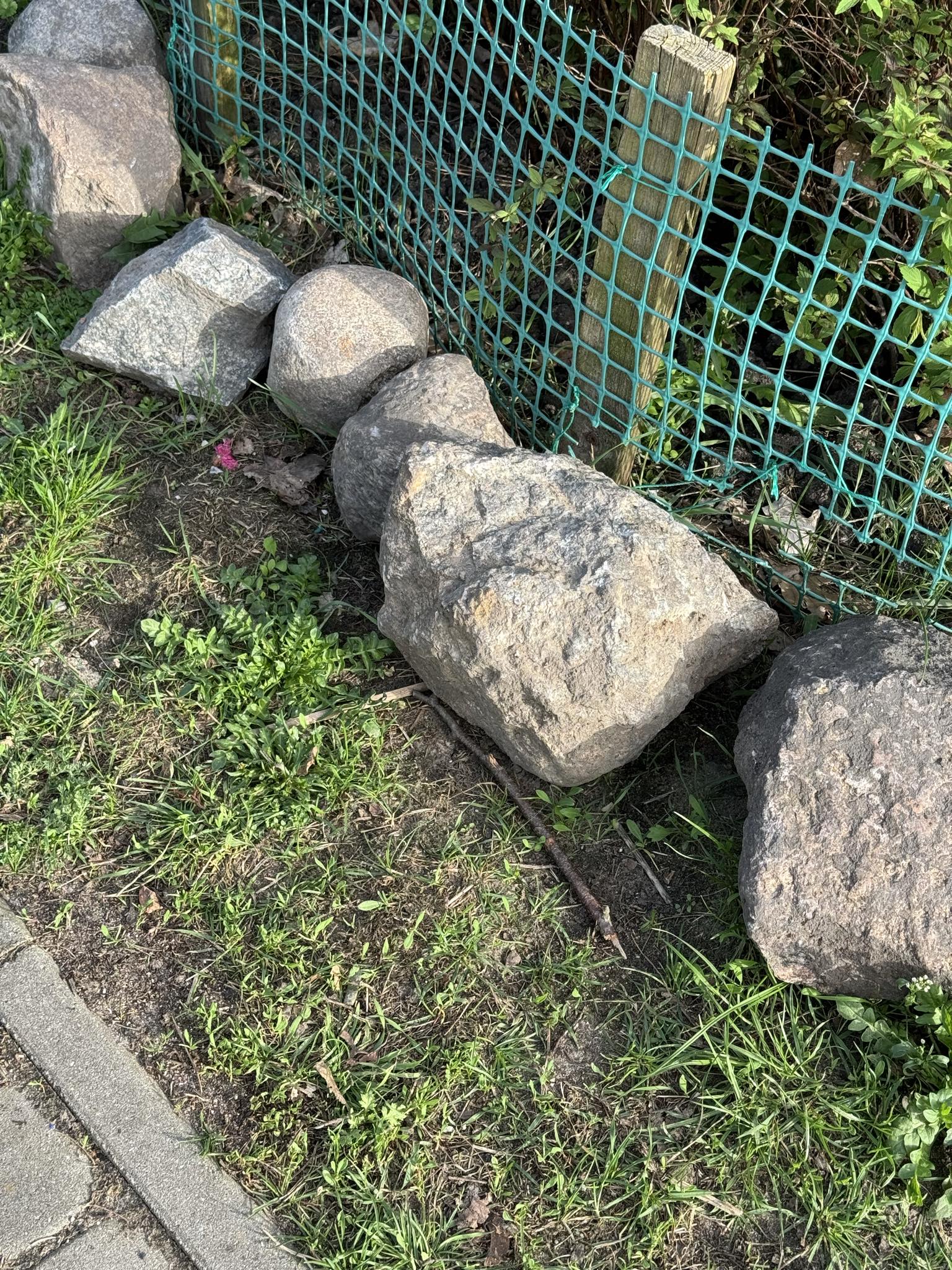 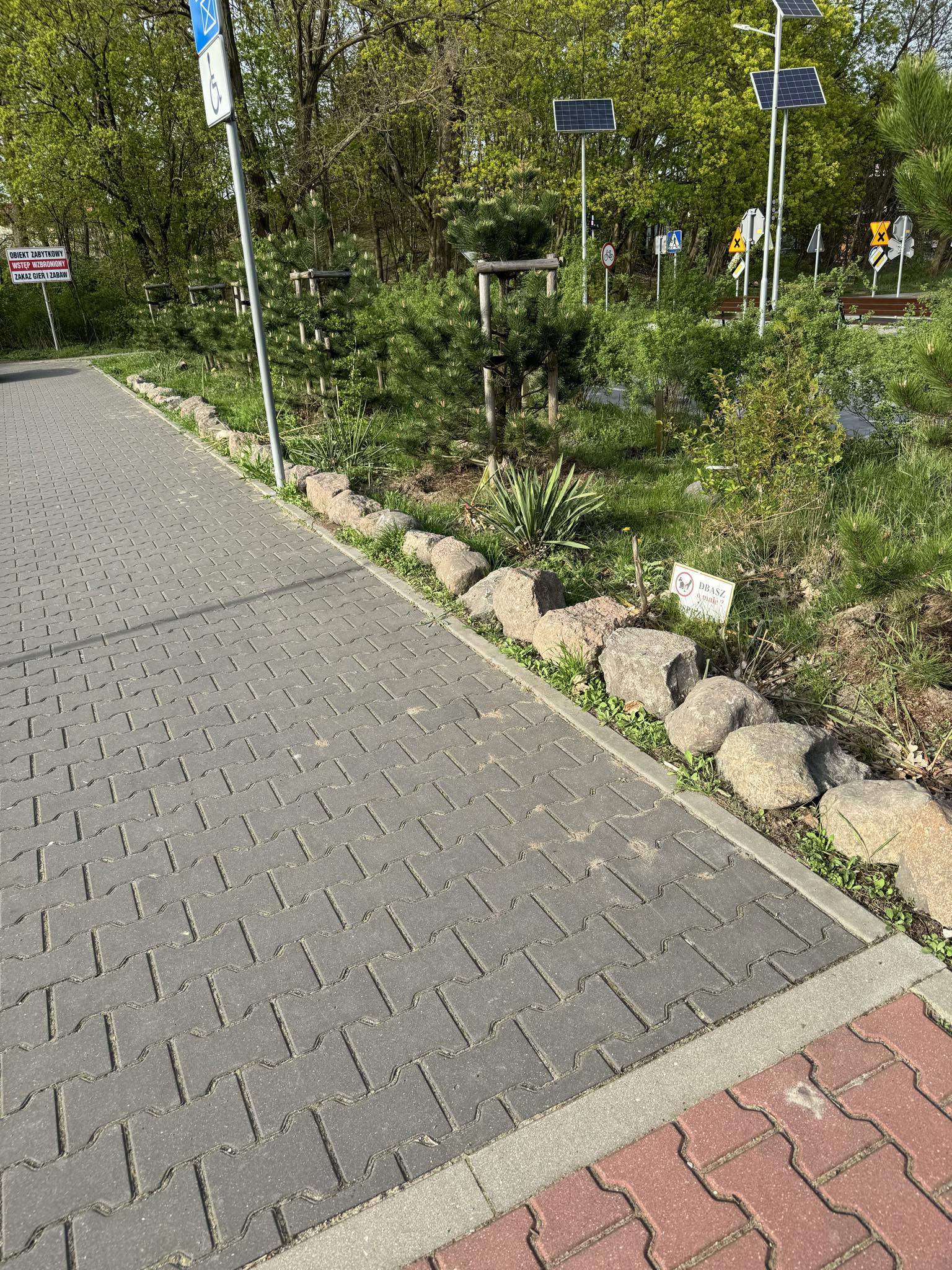 